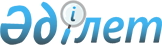 О внесении изменения в Решение Комиссии Таможенного союза от 27 ноября 2009 г. № 130 в отношении отдельных видов гражданских пассажирских самолетовРешение Совета Евразийской экономической комиссии от 2 декабря 2015 года № 89      Примечание РЦПИ!

      Решение вступило в силу 25.01.2016 - сайт Евразийского экономического союза.

      В соответствии со статьями 43 и 45 Договора о Евразийском экономическом союзе от 29 мая 2014 года и пунктом 7 приложения № 1 к Регламенту работы Евразийской экономической комиссии, утвержденному Решением Высшего Евразийского экономического совета от 23 декабря 2014 г. № 98, Совет Евразийской экономической комиссии решил:



      1. Подпункт 7.1.13 пункта 7 Решения Комиссии Таможенного союза от 27 ноября 2009 г. № 130 «О едином таможенно-тарифном регулировании таможенного союза Республики Беларусь, Республики Казахстан и Российской Федерации» изложить в следующей редакции:

      «7.1.13. Гражданские пассажирские самолеты подсубпозиций 8802 40 003 5 и 8802 40 003 6 ТН ВЭД ТС, ввозимые по 31 декабря 2023 года включительно на таможенную территорию Евразийского экономического союза в целях их использования в пределах территории государства – члена Евразийского экономического союза, в которое осуществляется ввоз этого товара, а также для перевозок между территориями государств - членов и (или) для международных перевозок;».



      2. Настоящее решение вступает в силу по истечении 10 календарных дней с даты его официального опубликования.       Члены Совета Евразийской экономической комиссии:
					© 2012. РГП на ПХВ «Институт законодательства и правовой информации Республики Казахстан» Министерства юстиции Республики Казахстан
				От

Республики

АрменияОт

Республики

БеларусьОт

Республики

КазахстанОт

Кыргызской

РеспубликиОт

Российской

ФедерацииВ. ГабриелянВ. МатюшевскийБ. СагинтаевО. ПанкратовИ. Шувалов 